Ministerio de Ambiente y EnergíaFondo Nacional de Financiamiento ForestalInforme de valoración de riesgos institucionales 2017-2018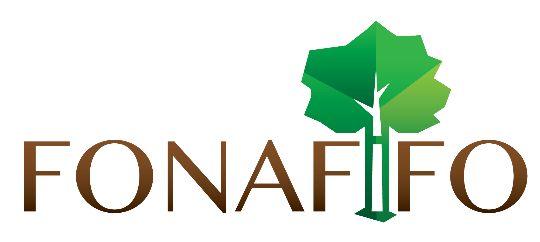 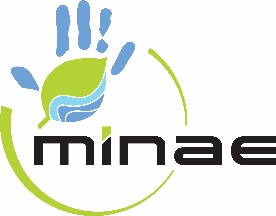 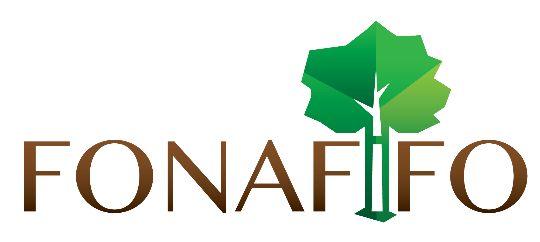 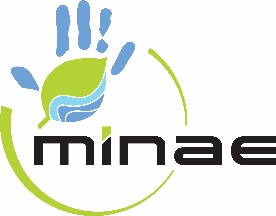 ÍndicePresentación	2Resultados institucionales	3Resultados por Dirección	4Dirección General	6Dirección de Servicios Ambientales	7Dirección de Fomento Forestal	7Dirección de Desarrollo y Comercialización de Servicios Ambientales	8Dirección Administrativo-Financiera	8Departamento Administrativo	9Departamento Financiero-Contable	10Dirección de Asuntos Jurídicos	11Oficinas Regionales	11Resultados de proyectos especiales	12FBS	12REDD+	13Acciones de mejora propuestas por Dirección	14Acciones de mejora propuestas de proyectos especiales	22Conclusiones	25Anexos	26Catálogo de riesgos	26PresentaciónEl sistema de Control Interno y específicamente el Sistema Específico de Valoración de Riesgos institucional (SEVRI) han sido creados para funcionar integralmente dentro del complejo engranaje de la Gestión Pública. Con estos sistemas se busca que el Fonafifo tenga mayor seguridad sobre el alcance de sus objetivos, ya que con la realización de acciones preventivas se puede ubicar a la institución en un nivel de riesgo aceptable.El Fondo Nacional de Financiamiento Forestal ha realizado grandes esfuerzos por cumplir con los distintos procesos que demanda la Ley General de Control Interno y demás cuerpos normativos durante los últimos años y la valoración de riesgos es uno de estos.  El SEVRI necesita ser alimentado con frecuencia para que se convierta en una mano de la administración para la toma de decisiones oportunas. Por tal motivo, se ha realizado este ejercicio de valoración de riesgos institucional, buscando la mayor participación de las áreas posible, de manera que se cuente con datos representativos de todas las áreas funcionales (inclusive Oficinas Regionales).A diferencia de años anteriores, se ha trabajado para realizar un diagnóstico situacional más estratégico en todas las áreas, de manera que se identifiquen y analicen riesgos que puedan afectar no solo al área específica, sino a toda la institución. De este modo, los riesgos identificados tienen mayor utilidad para la identificación de prioridades y detección de acciones de mejora que deben ayudar al Fonafifo a tener una mejor gestión.Resultados institucionalesLos resultados contenidos en este apartado comprenden la totalidad de riesgos que han sido identificados por las distintas Direcciones que componen la estructura organizacional del Fonafifo, sin considerar la información correspondiente a los proyectos especiales a los que la institución brinda apoyo tales como REDD+ y FBS, los cuales cuentan con su propio detalle en un apartado posterior.Como se puede apreciar en el gráfico primero, se ha identificado un total de 44 riesgos institucionales. De los mismos 44 riesgos identificados, se desprende que 17 son considerados con un nivel de inaceptables (un 38,64%) y por consiguiente los restantes 27 se han ubicado dentro de un criterio de aceptabilidad de acuerdo a los parámetros definidos previamente por la institución.Gráfico N°1Fuente: elaboración propiaResultados por DirecciónEn este apartado se muestra el detalle de los riesgos identificados para cada una de las Direcciones de la institución.Gráfico N°2Fuente: elaboración propiaDurante este periodo, se ha realizado un cambio en la visión de riesgos utilizada en años anteriores, pasando de un enfoque operativo a uno estratégico, lo cual llevó a la modificación, unificación y eliminación de algunos de los riesgos administrados anteriormente. Este cambio ha reducido significativamente la cantidad de riesgos institucionales, en el siguiente cuadro se puede apreciar las variaciones correspondientes.Cuadro N°1Fuente: elaboración propiaDe acuerdo con los datos anteriores, la cantidad de riesgos institucionales ha disminuido significativamente pasando de 67 a 44, lo cual representa una variación porcentual de un 34,33%.Dirección GeneralLa Contraloría de Servicios, Unidad de Informática y la Unidad de Planificación y Control de Gestión componen los resultados de la Dirección General.La Contraloría de Servicios ha identificado únicamente dos riesgos, de los cuales ninguno se ubica en un nivel inaceptable pues sus repercusiones no son graves para la institución. A pesar de esta situación, se han planteado acciones para prevenir que no se cumpla con las metas institucionales en cuanto al diseño y seguimiento del Plan de Mejora Regulatoria en coordinación con el Ministerio de Ambiente y Energía, esto con el fin de cumplir con los estipulado por la normativa emitida en esta materia y cumplir con los compromisos institucionales adquiridos con el Ministerio de Economía, Industria y Comercio. También, se ha previsto realizar la medición de calidad de los servicios en un tiempo prudencial que evite el recargo de entrevistas en un periodo corto y que además permita a la institución recopilar suficientes datos de todas las Oficinas Regionales para sustentar los resultados obtenidos.Por su parte, la Unidad de Informática ha identificado cinco riesgos de los cuales cuatro son suficientemente altos para considerarlos como inaceptables. Particularmente, dos de estos riesgos inaceptables cuentan con el máximo grado de riesgo. Se ha hecho un esfuerzo especial por actualizar los riesgos de esta unidad puesto que en periodos anteriores se materializaron situaciones que pusieron en riesgo la operación institucional. La desactualización de la plataforma tecnológica es un riesgo puesto que todas las licencias son adquiridas por tiempos limitados y requieren de renovaciones que necesitan procesos administrativos y presupuesto, para mitigar este riesgo la administración debe dar seguimiento al plan presentado por los adjudicatarios y a la ejecución del mismo. La infraestructura institucional debe ser revisada constantemente para mantenerse actualizada de acuerdo a las tendencias del mercado, para esto se debe capacitar al propio personal de la Unidad de manera tal que sean ellos quienes lideren la sustitución del equipo institucional basándose en información técnica que garantice la vida útil de los equipos. En lo que respecta a la automatización de los sistemas sustantivos y de apoyo, la rotación de los colaboradores de la Unidad ha ocasionado que se atrasen las fechas de libración de los productos, por este motivo es necesario que se realice una gestión de recurso humano que garantice la estabilidad de los programadores en su puesto. Por último, la perdida de información valiosa resguardada en los servidores es un riesgo que se ha materializado en dos periodos por lo que se ha decido transferir la administración de este riesgo a un externo, puesto que la dependencia de los servidores institucionales y las condiciones del edificio arrendado imposibilitan la retención de este riesgo en manos de la administración.Dirección de Servicios AmbientalesLos riesgos de esta Dirección son de gran relevancia puesto que se relacionan con uno de los programas sustantivos de la institución. Se han identificado cinco riesgos, tres de ellos con un nivel aceptable y dos con nivel inaceptable.En cuanto a los riesgos considerados aceptables se encuentra la dependencia de la Resolución Ministerial para iniciar la valoración de pre solicitudes nuevas del PPSA cuya publicación tardía u omisa podría afectar la ejecución del programa, pues a pesar de que esta condición ha sido recientemente simplificada dejando de lado el requisito de publicar anualmente un decreto ejecutivo aun dependemos de un mecanismo externo a la institución que incide directamente en los plazos de resolución para solicitudes nuevas de reconocimiento a los servicios ambientales .El segundo riesgo considerado aceptable es el referente a la posibilidad de que el personal de la Dirección de Asuntos Jurídicos no continúe realizando la protocolización de contratos del PPSA, lo cual llevaría a la necesidad de contratar estos servicios. Por último, los expedientes que se encuentran inactivos desde el año 2003 provocan no solo la acumulación sino la subejecución presupuestaria, en este sentido la administración ha tomado medidas para minimizar los efectos de esta situación, pero aún no ha podido eliminar el problema en su totalidad.En cuanto a los riesgos inaceptables se encuentra la posibilidad de obtener un resultado muy por debajo de la meta de mantener 300.00,00 hectáreas bajo el PPSA, lo cual llevaría a un incumplimiento institucional con el Plan Nacional de Desarrollo, subejecución presupuestaria, pérdida de credibilidad y un aumento de inconformidades del usuario final. Además, la posibilidad de un cambio en los criterios de priorización afectaría de manera negativa al PPSA, puesto que impediría la medición del impacto del programa en el tiempo y podría afectarse el objetivo final de conservación de área en zonas prioritarias que maximizan la producción de servicios ambientales.Dirección de Fomento ForestalA pesar de que esta Dirección también ejecuta uno de los programas sustantivos de la institución cuenta con un panorama más estable que el de la Dirección de Servicios Ambientales, pues en la opinión de los titulares ninguno de los riesgos identificados se ubica en un nivel de peligrosidad inaceptable.La posibilidad de un incumplimiento en el pago de créditos ha sido minimizada desde el análisis de la solicitud de crédito previo a la entrega del mismo y el acompañamiento que brinda la Dirección a todos los clientes, dejando como única causa para este riesgo una eventualidad natural que pueda afectar la liquidez del cliente. La posibilidad de que se dé un aumento en la solicitud de créditos que supere la capacidad presupuestaria del Fonafifo es una situación que se vislumbra poco probable, pues se planifica la entrega de créditos de acuerdo con el ingreso periódico del presupuesto y la demanda de los mismos se ha mantenido sin variaciones importantes que lleven a pensar en que pueda ocurrir un aumento imprevisto. Por último, la realización de visitas de campo se ha visto afectada únicamente por el deterioro que ha tenido la flotilla vehicular de la Dirección, situación que se ha mitigado por medio de la colaboración de otras Direcciones.Dirección de Desarrollo y Comercialización de Servicios AmbientalesCuatro de los cinco riesgos identificados en esta Dirección se consideran inaceptables. Esta situación se deriva de la poca información existente sobre toneladas de carbono disponibles para negociar, el impedimento para competir en el mercado internacional, la incertidumbre general con respecto a la meta país de la C-Neutralidad y las limitaciones propias del personal de la Dirección que ha sufrido rotación y se encuentra bajo una curva de aprendizaje en un sector (el mercado de carbono) que no ha sido operacionalizado en el país.La posibilidad de que haya poca oferta de créditos de carbono medibles y verificables y la de no comercializar Servicios Ambientales distintos a la fijación de carbono se encuentran afectadas principalmente por la no disposición de la oferta de servicios ambientales para comercializar, lo cual limita el desarrollo de nuevos productos de captación de recursos financieros frescos y limita la oferta de carbono en el mercado, haciendo que la institución pierda la oportunidad de realizar ventas por este concepto y aumentar el capital para destinar al PSA.Dirección Administrativo-FinancieraLos resultados de la Dirección se dividen en dos departamentos. En el caso del departamento Financiero-Contable se realizó un ejercicio conjunto para sus áreas, mientras que en el Departamento Administrativo se realizó un ejercicio individual para cada una de las unidades.Departamento AdministrativoNinguno de los dos riesgos analizados para la Unidad de Archivo contienen un nivel de riesgo inaceptable para la institución. El primer riesgo se refiere a la pérdida de información sustantiva para la institución, sea esta física o digital, si bien es cierto esta situación tiene consecuencias altas para la institución, se cuenta con los controles necesarios para que la probabilidad de que ocurra se reduzca al mínimo. El segundo riesgo se refiere a la facilidad de que se pierda a dañe la información resguardada en el archivo dos dadas las condiciones de infraestructura, en este caso se ha reducido la magnitud de la consecuencia al extraer de este depósito la información sustantiva. Las contrataciones para Proyectos Especiales pueden verse afectadas debido a que para cumplir con lo estipulado en el convenio de donación TFA2303 es necesaria la coordinación interinstitucional, lo cual impide que los procesos sean más expeditos. A pesar de lo anterior, y de que se trata de un proyecto país, este riesgo es aceptable pues la probabilidad de que ocurra no es tan alta.En cuanto a las contrataciones propias de la institución, la posibilidad de que no se logre concretar algunas de las compras según el plan de adquisiciones es un riesgo que no tiene gran afectación sobre la institución, pues los programas sustantivos se prestan de manera directa y la Unidad de Proveeduría ha realizado esfuerzos para mejorar la gestión y realizar las contrataciones en menor tiempo. La pérdida o extravío de bienes institucionales es una situación que ha disminuido la cantidad de incidentes en comparación con periodos anteriores, por lo que se considera que este riesgo ha sido controlado eficientemente. Por último, el riesgo con nivel más alto se refiera a la posibilidad de que ocurra un siniestro en el edificio de San José por las condiciones eléctricas de este, situación que se ha controlado reduciendo al mínimo el consumo eléctrico de este inmueble.La Unidad de Recursos Humanos tiene un riesgo de gran relevancia para la institución, debido a que los recursos provenientes del proyecto Ecomercados II administrados a través de un fideicomiso se han agotado con el paso de los años sin que se cuente con los recursos suficientes para mantener a cerca de 26 funcionarios (aproximadamente) contratados bajo esta figura para dar soporte a la institución. En el caso de que se deba prescindir de estos funcionarios se vería afectada la calidad de servicios institucionales y la prontitud para atender los distintos requerimientos, pues supondría un recargo en las funciones de los funcionarios contratados mediante e Servicio Civil. También, se ha identificado un riesgo de menor escala relacionado con la disponibilidad de la información administrativa-financiera, pues en periodos anteriores se sufrió perdida de esta información y la contratación de un nuevo sistema aun genera duda sobre la seguridad que ofrezca este.La posibilidad de no contar con condiciones seguras de trabajo en las instalaciones de la institución es un riesgo inaceptable para el Fonafifo. Este riesgo se ha identificado debido a que algunas de las zonas de trabajo tienen factores de riesgo que deben ser tratados, especialmente en el edificio ubicado en San José. Por otro lado, aunque su nivel es muy bajo, se ha considerado importante documentar un riesgo sobre el cumplimiento de la normativa en materia de gestión ambiental institucional, cuya mitigación es una labor conjunta entre la unidad de salud Ocupacional y la Comisión para el Programa de Gestión Ambiental Institucional.A pesar de que la mayoría de los riesgos del Departamento Administrativo no han sido considerados como inaceptables a nivel institucional, la materialización de cualquiera de estos conllevaría a que las áreas tengan complicaciones para continuar dando el soporte a la institución. Con el fin de realizar una adecuada gestión de riesgos, se ha considerado documentar que las Unidades de este Departamento realizarán acciones para mantener administrados los riesgos que en el ejercicio de valoración se catalogaron como aceptables.Departamento Financiero-ContableDada la importancia de una adecuada administración de recursos se ha realizado un estudio detallado de los riesgos institucionales, obteniendo un total de seis riesgos en materia financiera. Cuatro de los riesgos identificados se han catalogado como inaceptables para la institución, por lo que serán aquellos en los que se deberá prestar más atención durante el periodo 2018.Si bien es cierto es un riesgo que nunca se ha materializado, la situación fiscal del país hace cada vez más probable que las cuentas de caja única no cuenten con los recursos necesarios para que las instituciones atiendan todas sus obligaciones, por lo que se ha considerado este como el riesgo más alto. También, la existencia de un superávit ocasionado por limitaciones internas o externas, subpartidas presupuestarias sin contenido presupuestario, o que no sean aprobadas por parte del Ente Contralor del Presupuesto Institucional, se considera un riesgo que puede afectar el cumplimiento oportuno de metas institucionales. La inexistencia de un sistema integrado de administración financiera (automatizado) ha sido un problema institucional durante los últimos años, lo cual aumenta la posibilidad de que haya errores en la información financiera institucional.Por otro lado, la posibilidad de que la institución sufra perdidas como resultado de la diferencia en el tipo de cambio en las cuentas bancarias y cuentas de caja única, así como la posibilidad de que los recursos destinados a la operación institucional excedan el 21% establecido en el Reglamento a la Ley N°7575 son riesgos ubicados en un nivel aceptable, por lo que no requieren de una mayor intervención por parte de la administración.Dirección de Asuntos JurídicosA partir del análisis realizado para el año 2018 y de la revisión de los riesgos para esta dirección en periodos anteriores se ha determinado que no existe un riesgo realmente importante que se deba administrar. Esta situación es comprensible debido a que gran parte de los esfuerzos que se realizan en la Dirección de Asuntos Jurídicos se destina a brindar soporte al PPSA, por lo que se actúa bajo solicitud de la Dirección de Servicios Ambientales y esto genera gran estabilidad para el desempeño de sus funciones.Oficinas RegionalesPara la identificación y valoración de riesgos en Oficinas Regionales se realizó un taller grupal con la participación de todas las oficinas. En dicho taller se identificaron dos riesgos de alta importancia para le ejecución del PPSA. El primero de los riesgos es no poder ejecutar de una manera eficiente el financiamiento del PPSA en las distintas zonas en que se han distribuido las Oficinas Regionales.El segundo riesgo analizado es la posibilidad de que existan fallas en la implementación del SiPSA. La implementación de nuevos módulos para el PPSA puede afectar la eficiencia con la que trabajan las Oficinas Regionales, ya que se necesita superar una curva de aprendizaje para los usuarios de los sistemas y, es común que surjan problemas en los sistemas las primeras veces que son implementados, lo cual puede generar atrasos en el procedimiento de cada solicitud.Resultados de proyectos especialesEn este apartado se muestran los resultados obtenidos a partir del análisis de riesgos realizado en los dos proyectos a los que el Fonafifo da soporte actualmente; la estrategia para la Reducción de Emisiones por Deforestación y Degradación del Bosque más la conservación/gestión sostenible de los bosques y aumento de las reservas de carbono forestal (REDD+) y el Fondo de Biodiversidad Sostenible (FBS).Gráfico N°3Fuente: elaboración propiaFBSComo se puede apreciar en la gráfica anterior, el FBS no ha catalogado ninguno de sus riesgos como inaceptable. El riesgo más alto vinculado al FBS es la posibilidad de que los clientes del programa apliquen prácticas incorrectas en las áreas aledañas a los terrenos en conservación por no participar del componente dos del programa (capacitaciones), lo cual generaría condiciones adversas para la biodiversidad. Según su nivel de importancia, los siguientes dos riesgos a tener en consideración son la posibilidad de que el FBS no cuente con el apoyo operativo suministrado por el Fonafifo hasta la fecha y la posibilidad de que no se logren colocar las hectáreas esperadas.Como queda en evidencia, los riesgos analizados para el FBS no representan mayor peligro para su desempeño durante el 2018. Sin embargo, el equipo del FBS ha considerado como una buena práctica tomar registro de las actividades que se realizarán durante el mismo periodo con el objetivo de administrar esos riesgos y mantenerlos en un nivel de aceptabilidad.REDD+Para la Estrategia REDD+ se ha identificado el riesgo más relevante relacionado con cada una de las salvaguardas. El riesgo que requiere de una mayor atención por parte de la secretaría técnica de la estrategia es la posibilidad de no disponer de fuentes de recurso para financiar la implementación de esta estrategia debido a las limitaciones que sufre el país para acceder a recursos por cooperación internacional. También, se encuentra la posibilidad de no disponer de la información necesaria para realizar los reportes de avance de la estrategia, ya que el suministro de la información no depende en exclusiva del Fonafifo, si no de terceros y de una plataforma externa (CENIGA-SIMOCUTE). Por último, es posible que no se logre atender los alcances del decreto y las implicaciones de su implementación por parte de la secretaría técnica de REDD+ con el recurso humano existente, pues para ello es necesario contar con  cierto perfil profesional para cumplir en sus extremos los requisitos de la estrategia (sociólogo, especialista en asuntos indígenas, administrativos-financieros).Acciones de mejora propuestas por DirecciónDirección GeneralContraloría de ServiciosUnidad de InformáticaUnidad de Planificación y Control de GestiónDirección de Servicios AmbientalesDirección de Fomento ForestalDirección de Desarrollo y Comercialización de Servicios AmbientalesDirección Administrativa-FinancieraDepartamento AdministrativoDepartamento Financiero-ContableOficinas RegionalesAcciones de mejora propuestas de proyectos especialesFBSREDD+ConclusionesLa institución ha realizado un esfuerzo importante por dar continuidad al ejercicio de valoración de riesgos, para que este proceso se vuelva cada vez más familiar para cada uno de los titulares subordinados involucrados. Al mismo tiempo, se ha cubierto a toda la institución, incluyendo las Oficinas Regionales y los proyectos especiales a los cuales Fonafifo da soporte (REDD+ y FBS).El nuevo enfoque utilizado para realizar la valoración de riesgos basado en acciones estratégicas de las áreas ha permitido depurar el catálogo de riesgos institucionales, reduciéndolo en un 34,33% en comparación con el periodo anterior.El seguimiento de las acciones de mejora resultantes del proceso de valoración de riesgos y de la autoevaluación institucional había sido poco preciso en periodos anteriores. Con la vinculación de las acciones de mejora al instrumento del PAO se ha mejorado en tiempo y calidad el seguimiento de estas.El PPSA es el programa sustantivo al cual la institución destina la mayoría de sus recursos. Por este motivo se debe enfatizar en la importancia de administrar sus riesgos (especialmente los inaceptables) de manera que estos no se materialicen y se logre cumplir con las metas institucionales y el compromiso país de 300.000,00 hectáreas anuales.Es importante realizar ajustes en el estado de los riesgos una vez que se haga el primer corte evaluativo del año a mitad del periodo. En periodos anteriores el análisis y estado de los riesgos ha sido llevado hasta el nivel de los directores de la institución. Sin embargo, se considera pertinente que en el año 2018 estos resultados puedan escalar el último nivel restante y que puedan ser mostrados en Junta Directiva, quienes, en calidad de máximo jerarca, tienen mayor responsabilidad por el manejo adecuado de los riesgos institucionales.AnexosCatálogo de riesgosÁreaRiesgos 2017Riesgos 2018VariaciónContraloría de Servicios32-1Unidad de Informática550Unidad de Planificación y Control de Gestión550Dirección de Servicios Ambientales770Dirección de Fomento Forestal330Dirección de Desarrollo y Comercialización de Servicios Ambientales53-2Dirección de Asuntos Jurídicos30-3Unidad de Archivo52-3Unidad de Adquisiciones de Proyectos Especiales220Unidad de Proveeduría y Servicios Generales53-2Unidad de Recursos Humanos52-3Unidad de Salud Ocupacional52-3Departamento Financiero-Contable86-2Oficinas Regionales62-4Total6744-23ActividadPeriodoResponsableBrindar acompañamiento a las distintas áreas en el levantamiento de procedimientos y fichas.ContinuoComisión de Mejora RegulatoriaDefinir los trámites dirigidos a usuarios externos que serán sujetos al Plan de Mejora Regulatoria y los criterios de priorización.II semComisión de Mejora Regulatoria / JefaturasElaborar el borrador de Plan Institucional de Mejora Regulatoria.II semComisión de Mejora RegulatoriaGestionar la publicación y aprobación del Plan de Mejora Regulatoria por parte del Departamento de Mejora Regulatoria del MEIC.II semComisión de Mejora RegulatoriaRealizar los informes bimensuales de seguimiento al Plan de Mejora Regulatoria y enviarlos a MEIC.ContinuoKrisley Zamora / Comisión de Mejora RegulatoriaElaborar los instrumentos y gestionar su aprobación y validación.I semKrisley Zamora / Dirección SA / Dirección CréditoProceder con la aplicación de los instrumentos en un plazo prudencial.ContinuoKrisley ZamoraElaborar el respectivo informe con los resultados para conocimiento del jerarca.II semKrisley ZamoraEmitir un informe detallado del estado de atención a las recomendaciones para el caso de inconformidades.I semII semKrisley ZamoraActividadPeriodoResponsableSolicitar formalmente a la Unidad de Recursos Humanos la apertura de nuevas plazas para programadores.ContinuoBayardo ReyesGestionar la contratación de un DataCenter para respaldar la información de los servidores.ContinuoBayardo ReyesRealizar la compra de licencias para el software SQL.ContinuoBayardo ReyesRealizar la solicitud de presupuesto para trasladar todos los servicios a la nube.ContinuoBayardo ReyesRevisar las ofertas, evaluar la implementación y dar seguimiento a la ejecución.ContinuoBayardo ReyesDar seguimiento al plan de actividades presentado por el adjudicatario.ContinuoBayardo ReyesProgramar reuniones de coordinación para el seguimiento.ContinuoBayardo ReyesInvestigar constantemente para el fortalecimiento de la PEI en temas relacionados.ContinuoBayardo ReyesGestionar las actividades de mantenimiento a la infraestructura por parte de un tercero.ContinuoBayardo ReyesActividadPeriodoResponsableRevisar y recomendar el ajuste de los Planes Anuales Operativos.ContinuoNatalia Vega Jara / Antonette WilliamsRealizar ajustes en el Sistema de Monitoreo y Evaluación.ContinuoNatalia Vega Jara / Antonette WilliamsElaborar informes de desempeño trimestral.ContinuoNatalia Vega Jara / Antonette WilliamsRevisar y recomendar el ajuste de los Planes Anuales Operativos.ContinuoNatalia Vega Jara / Antonette WilliamsImplementar las 7 etapas del ciclo de Gestión de Riesgos.ContinuoNatalia Vega Jara / Alonso ChacónRealizar un inventario de riesgos institucionales por acciones estratégicas.II semNatalia Vega Jara / Alonso ChacónPresentar una propuesta de atención de riesgos para el jerarca institucional.II semNatalia Vega Jara / Alonso ChacónVer detalle de actividades en el procedimiento de formulación plan/presupuesto.ContinuoNatalia Vega Jara / Antonette WilliamsRevisar las plantillas de recolección de información de PAOs.I semNatalia Vega Jara / Antonette WilliamsAjustar los sistemas de información y de monitoreo.I semNatalia Vega Jara / Antonette WilliamsActividadPeriodoResponsableFormulación del borrador de resolución (borrador, atención de observaciones internas y envío a ministro).II semOscar SánchezDar seguimiento a la formalización de la resolución.ContinuoOscar SánchezAtender observaciones sobre la resolución efectuadas por el ministro rector y realizar los ajustes necesarios.I semOscar SánchezGestionar la publicación y divulgación temprana de la resolución.I semOscar SánchezSolicitar a la Unidad de Informática que los módulos tengan alertas de vencimiento de contratos y sus pagos.I semOscar SánchezRealizar campañas de divulgación para la gestión de cobros pendientes (correos, boletines del colegio, etc.).ContinuoLucrecia GuillénCoordinar con las Oficinas Regionales y el Departamento de Control y Monitoreo el reporte de las fincas con esta condición para con un informe previo remitir a valoración legal.I semOscar SánchezAjustar los términos de referencia para incluir el seguimiento de proyectos inactivos con apoyo de los recursos REDD+.I semGilmar NavarreteNotificar a todos los proyectos que tienen pendientes lo que corresponda para promover la gestión de cobro.II semLucrecia GuillénSolicitar la actualización del sistema con las mejoras para reducir los riesgos (dimensiones de área, cobertura, especies, datos de crecimiento, proyecciones, pagos).ContinuoGilmar Navarrete / Lucrecia GuillénCapacitar al personal de la institución y regentes sobre el uso de los sistemas.I semGilmar Navarrete / OREfectuar visitas de campo para todos los proyectos en que se determinan inconsistencias.ContinuoGilmar Navarrete / Lucrecia Guillén / ORMejorar la coordinación con Sinac en el seguimiento de proyectos en campo.ContinuoOscar SánchezRealizar gestiones de cobros pendientes.II semLucrecia GuillénRealizar las visitas de campo necesarias para gestión de pago.ContinuoGilmar Navarrete / Lucrecia Guillén / ORRealizar en plazo el borrador de Resolución para la ejecución del programa.II semOscar SánchezRealizar acciones de seguimiento con actores para propiciar la ejecución del programa (cobro, firma, etc.).ContinuoOscar SánchezDisponer de jornadas extraordinarias.II semOscar SánchezRealizar campañas de divulgación para la gestión de cobros pendientes (correos, boletines del colegio, etc.).ContinuoLucrecia GuillénDocumentar aspectos técnicos que sustenten la conveniencia de no efectuar los cambios.II semOscar SánchezBrindar información técnica para asesorar a los tomadores de decisiones sobre la conveniencia de no tener cambios en el corto plazo en los criterios de priorización.II semOscar SánchezActividadPeriodoResponsableBuscar nuevos fondos (crédito internacional, sistema de banca de desarrollo).ContinuoHéctor Arce / Jefatura Gestión de CréditoInformar a las autoridades sobre el deterioro de los vehículos para gestionar la compra de nuevas unidades.ContinuoHéctor ArceSolicitar apoyo a otras direcciones para el uso de sus flotillas.ContinuoHéctor Arce / Jefatura Gestión de Crédito / Susana /ActividadPeriodoResponsableContratar personal para los proyectos mediante servicios profesionales.I semRicardo BedoyaDesarrollar y actualizar las propias bases de datos sobre contratos de PSA en función de proyectos específicos.ContinuoRicardo Bedoya / Pablo MontenegroRealizar visitas a los contratos de PSA que forman parte de los proyectos para verificar las condiciones técnicas.I semRicardo Bedoya / Pablo Montenegro / Adriana ValerioRealizar visitas de campo con clientes para explicar las bondades que tiene comprar los créditos del Fonafifo en relación con un programa que es de alcance nacional y que trae beneficios para todo el país.ContinuoCarmen Roldán / Luis Fernando Roldán / Pablo MontenegroParticipar en todos los foros, ferias y charlas posibles sobre la C-Neutralidad para posicionar los proyectos.ContinuoDirección Buscar otras opciones para comercializar créditos de carbono mediante convenio o  proyecto específico.ContinuoCarmen RoldánParticipar en los comités técnicos de INTECO relacionados con la marca país que desde 2016 es de alcance centroamericano.ContinuoCarmen RoldánEstablecer relaciones con clientes para mantenerlos como compradores de unidades de carbono independiente de la dinámica del programa país.ContinuoRicardo Bedoya / Luis Fernando Roldán / Lynn Sandoval / Carmen RoldánRealizar la evaluación del servicio al cliente y socializar los datos con la DSA, con otras Unidades Funcionales y en el buzón público.ContinuoIngrid Jiménez / Carmen RoldánRevisar el expediente e información de cada convenio según los compromisos pactados, e informar a las Unidades respectiva sobre el estado de situación para que se establezcan mejoras.II semCarmen RoldánCoordinación cercana con la Dirección de Servicios Ambientales para atender las inconformidades de los Convenistas.ContinuoCarmen RoldánCoordinación cercana con la Dirección de Servicios Ambientales para atender las inconformidades de los Convenistas identificadas por la Dirección.ContinuoCarmen RoldánFomentar una comunicación cercana con clientes para interceder y procurar resolver sobre sus insatisfacciones, se convoca a la DSA cuando corresponde, a la Dirección General y otras Unidades requeridas.ContinuoCarmen RoldánActividadPeriodoResponsableDiseñar una propuesta de política para la administración de documentos electrónicos en coordinación con la UI.I semNatalia Hidalgo / UTICRevisar las bases de datos de préstamos de documentos de las áreas funcionales.II semNatalia HidalgoRemitir el estado de las contrataciones mensualmente a la jefatura inmediata.ContinuoFloribeth SerranoSolicitar al área técnica realizar observaciones en el estado de las contrataciones, como retroalimentación con la UAPE.ContinuoFloribeth Serrano / Wilma AnguloNotificar de forma sistemática a la línea jerárquica superior, para que se tomen las medidas del caso.ContinuoFloribeth Serrano / Área técnicaDar seguimiento a la solicitud realizada a la Dirección Administrativa-Financiera  para que la Asesoría Legal del Fonafifo  obtenga un pronunciamiento legal emitido por parte de la PGR.ContinuoWilma Angulo / Edgar ToruñoDar seguimiento a la solicitud de distintos pronunciamientos legales realizados directamente a la Asesoría Legal del Fonafifo.ContinuoFloribeth SerranoNotificar de forma sistemática a la línea jerárquica superior, para que se tomen las medidas del caso.ContinuoElizabeth CastroRealizar una divulgación de los lineamientos establecidos por la normativa en materia de bienes.ContinuoGabriela Mora / Elizabeth CastroConsolidar los inventarios físicos.ContinuoGabriela Mora / Elizabeth CastroGestionar la adquisición de un sistema para el control de bienes del Fideicomiso.ContinuoGabriela Mora / Wilma Angulo / Elizabeth CastroGestionar la contratación del diseño de planos para la sustitución paulatina del sistema eléctrico.I semElizabeth Castro / Wilma AnguloDar seguimiento a la primera fase de sustitución del sistema eléctrico.II semElizabeth Castro / Wilma AnguloElaboración de borradores de propuestas de reorganización del personal para discusión con directores.I semSergio FonsecaRealizar proyecciones presupuestarias considerando las modificaciones en planillas.ContinuoSergio Fonseca / Zoila RodríguezTrasladar los compromisos adquiridos por el Fideicomiso para la contratación y pago con el presupuesto ordinario del Fonafifo.ContinuoElizabeth Castro / Wilma AnguloValoración y análisis de la utilización de recursos asignados al crédito forestal para utilizar un porcentaje en el pago de funcionarios.I trimSergio Fonseca / Héctor ArceRealizar análisis a los convenios de comercialización de servicios ambientales para asignación de un porcentaje de recursos al pago de recursos al pago de funcionarios.I trimSergio Fonseca / Carmen RoldánRealizar un estudio físico ambiental del edificio ubicado en San José.I semDaniela MoyaDotar de equipo de seguridad y de atención de emergencias a las oficinas ubicadas en San José (extintores, rotulación, botiquín, camillas, férulas, sensores de humo, entre otros).ContinuoDaniela MoyaRealizar un mapeo de riesgos relacionado con el anclaje de las estanterías tanto en Oficinas Centrales como en San José.I semDaniela MoyaGestionar ante el arrendante la mejora de las condiciones en infraestructura y servicios públicos.ContinuoDaniela Moya / Wilma AnguloRealizar acciones de concientización del personal sobre temas de gestión ambiental.ContinuoDaniela Moya / CPGAISistematizar y analizar la información de indicadores de consumo para realizar informes semestrales ante DIGECA y orientar la toma de decisiones.ContinuoDaniela MoyaActividadPeriodoResponsableDar seguimiento a las gestiones de cobro.ContinuoHernán VílchezFinanciar el presupuesto con recursos del súperavit.ContinuoZoila Rodríguez TIncluir contenido presupuestario para atender obligaciones de SA vencidas.II semZoila Rodríguez TProponer ante la JD mantener los contratos del PPSA en moneda costarricense.ContinuoZoila Rodríguez TOscar SánchezEstablecer Políticas de Ejecución del Plan-Presupuesto que regule los avance en el plan y variaciones presupuestarias.ContinuoEdgar Toruño RamírezEstablecer y dar seguimiento a indicadores de Ejecución del Plan-Presupuesto.ContinuoZoila Rodríguez TCapacitar al personal institucional involucrado en materia presupuestaria.ContinuoZoila Rodríguez TFacilitar la participación institucional en la Fase de Formulación del Plan Presupuesto.ContinuoEdgar Toruño RamírezDivulgar el Plan-Presupuesto aprobado (y sus modificaciones).ContinuoZoila Rodríguez TMantener niveles bajos de disponibilidad en moneda extranjera.ContinuoHernán VílchezFormular el Plan-Presupuesto de acuerdo al límite de gasto.ContinuoZoila Rodríguez TImplementar la aplicación diseñada para el pago de proveedores.ContinuoHernán VílchezSolicitar e implementar mejoras a SiPSA.ContinuoZoila Rodríguez TDar seguimiento a la gestión presentada a la contabilidad nacional.ContinuoZoila Rodríguez TActividadPeriodoResponsableRealizar revisiones al PAO de la OR.ContinuoJefatura ORHacer reportes de inconsistencias según el procedimiento a la UI.ContinuoJefatura ORRealizar respaldos personales de información almacenada en el equipo.ContinuoJefatura ORMantener registros actualizados de la información física (expedientes).ContinuoJefatura ORHacer recomendaciones de mejora al administrador del sistema.ContinuoJefatura ORActividadPeriodoResponsableDesarrollar otros mecanismos de captación de ingresos para el programa.ContinuoSilvia Rojas / Tobías BeckIncrementar la exposición y colocación de los productos verdes.ContinuoSilvia Rojas / María MoraDiseñar productos de captación de recursos.ContinuoSilvia Rojas / Tobías BeckParticipar en eventos de divulgación.ContinuoSilvia Rojas / Equipo FBSImpartir charlas de divulgación regionales propias y con cooperación internacional.ContinuoSilvia Rojas / Lucía ValverdeRealizar comunicación en medios de comunicación masivos (página web, medios tradicionales y redes sociales).ContinuoSilvia RojasRealizar visitas de seguimiento a proyectos vigentes y visitas de exploración de beneficiarios potenciales.II trimSilvia Rojas / Lucía ValverdeAtención de beneficiarios potenciales interesados de participar en el programa.ContinuoSilvia Rojas / Lucía Valverde / María MoraRealizar sesiones de actualización con profesionales del Fonafifo en las regiones de interés del FBS.I semSilvia Rojas / Lucía ValverdeRealizar sesiones de actualización con profesionales del Sinac en las regiones de interés del FBS.II semSilvia Rojas / Lucía ValverdeDesarrollar otros mecanismos de captación de ingresos para el programa.ContinuoSilvia RojasIncrementar la exposición y colocación de los productos verdes.ContinuoSilvia Rojas / María MoraDiseñar proyectos de captación de recursos.ContinuoSilvia Rojas / Tobías BeckRealizar acciones de posicionamiento ante el Comité Especial y la Junta Administrativa de FUNBAM.ContinuoSilvia RojasRealizar visitas de seguimiento a proyectos vigentes y visitas de exploración de beneficiarios potenciales.Lucía ValverdeBrindar asesoría de buenas prácticas a los beneficiarios con base en la expertís de instancias como MAG, ICT, MINAE, INA, entre otros.ContinuoSilvia Rojas / Lucía ValverdeRealizar talleres de capacitación regionales en temas de relevancia para los beneficiarios.ContinuoSilvia Rojas / Lucía Valverde / María MoraRealizar un evento de intercambio de experiencias para los beneficiarios del FBS con expertos en la temática de buenas prácticas.I trimIII trimSilvia Rojas / Lucía Valverde / María MoraBrindar los cursos a los beneficiarios desde el mismo FBS.IV trimSilvia RojasElaborar capacitaciones virtuales como módulos de auto aprendizaje.ContinuoSilvia RojasRealizar el seguimiento a los proyectos vigentes y visitas de exploración de beneficiarios potenciales.ContinuoLucía ValverdeBrindar asesoría de buenas prácticas a los beneficiarios con base en la expertís de instancias como MAG, ICT, MINAE, INA, entre otros.ContinuoSilvia Rojas / Lucía ValverdeRealizar talleres de capacitación regionales en temas de relevancia para los beneficiarios. I trimSilvia Rojas / Lucía Valverde / María MoraRealizar un evento de intercambio de experiencias para los beneficiarios del FBS con expertos en la temática de buenas prácticas.IV trimSilvia Rojas / Lucía Valverde / María MoraDesarrollar temas de capacitación de alto interés general.ContinuoSilvia Rojas / Lucía ValverdeCoordinar con instancias de expertís en los temas que resulten relevantes para los beneficiarios del FBS a fin de articular una negociación entre el beneficiario y la entidad que propicie el emprendimiento.ContinuoSilvia Rojas / Lucía ValverdeActividadPeriodoResponsablePreparación de proyectos para la gestión de recursos financieros para la estrategia.ContinuoSecretaría técnica REDD+Gestiones nacionales para incluir al sistema de banca para el desarrollo en el financiamiento del plan mediante actividades de crédito.ContinuoSecretaría técnica REDD+Preparar los cuatro elementos de REDD+ (plan de implementación, línea base, sistema de monitoreo y sistemas de información de salvaguardas) para optar por recursos en el fondo verde del clima.I semSecretaría técnica REDD+Negociar con las Contralorías de Servicios del Fonaiffo y Sinac una propuesta de plan de operación del MIRI.I semSecretaría técnica REDD+Elaborar una directriz para la oficialización del MIRI en cada una de las instituciones participantes.I semSecretaría técnica REDD+Contratar consultores para ajustar el nivel de referencia de degradación.I semSecretaría técnica REDD+Ajustar el MRV para poder reportar en futuros eventos de monitoreo sobre el nivel de degradación.I semSecretaría técnica REDD+Desarrollar el registro nacional de transacciones de emisiones y proyectos que incorpora el módulo REDD+.II semSecretaría técnica REDD+ y DCCParticipar del desarrollo del Sistema de Monitoreo de la Cobertura, Uso de la Tierra y Ecosistemas  (SIMOCUTE).II semSecretaría técnica REDD+ / CENIGAParticipar de la definición del decreto de creación del SIMOCUTEI semSecretaría técnica REDD+ / CENIGADefinir arreglos institucionales para el funcionamiento del SIMOCUTEII semSecretaría técnica REDD+ / CENIGAContratar una propuesta de estructura operativa para la secretaría REDD+I semSecretaría técnica REDD+Incorporar en el plan de implementación el costeo de la operación de la secretaríaI semSecretaría técnica REDD+Gestionar un oficio de nombramiento para los funcionarios de la secretaría (Fonafifo-Sinac)I semHéctor ArceGestionar un oficio de definicón de funciones todos los funcionarios de la secretaría (Fonafifo-Sinac)I semHéctor ArceElaboraciónAnalista de Control InternoComisión de Control InternoAprobaciónDirector GeneralComité Directivo de Control InternoÁreaRiesgoAceptabilidadCSPosibilidad de no contar en el corto plazo con los insumos necesarios (procedimientos, definición de trámites externos y fichas elaboradas) para el diseño de un Plan de Mejora Regulatoria enfocado en los servicios sustantivos del Fonafifo.AceptableCSPosibilidad de que el Fonafifo no disponga de datos representativos acerca de la calidad de los servicios sustantivos esperada por los usuarios.AceptableUIPosibilidad de que no se logre institucionalizar las políticas sobre el uso de las TIC.AceptableUIPosibilidad de incumplir con la automatización del Sistema de Control de Gestión Institucional (Sistema de información de los procesos sustantivos y de apoyo) en el tiempo requerido.InaceptableUIPosibilidad de que la plataforma tecnológica institucional se desactualice con respecto a las tendencias de estas (caducidad de las licencias de software, Windows, correo institucional, Office, Antivirus, bases de datos de SQL, Visual Studio y otros).InaceptableUIPosibilidad de que la institución no cuente con la infraestructura adecuada para implementar los servicios (hardware, cableado, etc.).InaceptableUIPosibilidad de que la institución sufra pérdidas de información valiosa resguardada en el equipo informático de la UI (servidores) y por los funcionarios de las distintas áreas técnicas (equipo de cómputo y almacenamiento en la nube).InaceptableUPCGPosibilidad de no realizar una adecuada medición de los aspectos estratégicos institucionales.AceptableUPCGPosibilidad de que la información institucional suministrada por las áreas funcionales para la rendición de cuentas sea poco precisa.InaceptableUPCGPosibilidad de que el Fonafifo no cuente con una lectura completa de los riesgos que representan peligro para la consecución de objetivos institucionales.AceptableUPCGPosibilidad de que no se entregue la propuesta de Plan/Presupuesto a tiempo.AceptableUPCGPosibilidad de pérdida de información en los sistemas de Monitoreo e Información Gerencial.AceptableDSAPosibilidad de atraso en la publicación de la resolución PSA emitida por el Ministro posterior al mes de marzo de cada año.AceptableDSAProbabilidad de no dar seguimiento oportuno a la totalidad de los expedientes inactivos a partir del 2003.AceptableDSAProbabilidad de realizar pagos que no corresponden.InaceptableDSAProbabilidad de no protocolizar los contratos de PSA a través de notarios institucionales.AceptableDSAPosibilidad de no poder mantener las 300.000 hectáreas sometidas al PPSA.InaceptableDSAPosibilidad de que la estrategia REDD+ no se apruebe, o que al aprobarse no se tome como año de referencia para el aporte presupuestario 1990 sino 2010.AceptableDSAPosibilidad de que se den cambios en los criterios de priorización de las áreas para el Programa de PSA.InaceptableDFCPosibilidad de que las Cuentas en Caja Única no cuenten con los recursos necesarios para atender el flujo de caja requerido para cubrir las obligaciones financieras.InaceptableDFCPosibilidad de tener una baja ejecución presupuestaria (por formalización y pago del PPSA, contratación  administrativa, inferior a un 70%) que implique un superávit.InaceptableDFCPosibilidad de que existan subpartidas presupuestarias sin contenido presupuestario, o que no sean aprobadas por parte del Ente Contralor del Presupuesto Institucional.InaceptableDFCPosibilidad de que se den pérdidas por diferencia de cambio en las cuentas bancarias y cuentas en Caja Única.AceptableDFCPosibilidad de que los recursos necesarios para la operación institucional excedan el 21% establecido en el Reglamento de la Ley Forestal N7575.AceptableDFCPosibilidad de error en la información financiera institucional.InaceptableUAPosibilidad de que la institución sufra pérdida de información sustantiva (física y digital).AceptableUAPosibilidad de pérdida del depósito número 2 del archivo institucional.AceptableUAPEPosibilidad de que no cumplir los de procesos de contratación del proyecto REDD+ según los términos acordados en el convenio de donación TFA2303.AceptableUAPEPosibilidad de que se declaren viciadas las contrataciones del proyecto REDD+ financiadas por parte del Banco Mundial.InaceptableUPSGPosibilidad de no adquirir los bienes y servicios requeridos para la operación institucional.AceptableUPSGPosibilidad de pérdida o extravío de los bienes institucionales.AceptableUPSGPosibilidad de que se presente un siniestro en el edifico ubicado en San José.AceptableURHPosibilidad de no poder accesar en el tiempo requerido a la información del Sistema de Información Administrativa-Financiera almacenada en la nube (planillas, reconocimiento de carrera profesional, vacaciones).AceptableURHPosibilidad de que la institución no cuente con el personal contratado por la figura del Fideicomiso (26 funcionarios).InaceptableUSOPosibilidad de no propiciar condiciones seguras de trabajo en algunas de las instalaciones del Fonafifo.InaceptableUSOPosibilidad de no realizar una gestión ambiental responsable en la institución acorde con la normativa y metas país establecidas en dicha materia.AceptableDDCSAPosibilidad de que haya poca oferta de créditos de carbono, medibles, verificables y reportables, para el mercado nacional y/o internacional.AceptableDDCSAPosibilidad de reducción de las ventas de créditos de carbono de Fonafifo en el Mercado Doméstico.AceptableDDCSAPosibilidad de no poder gestionar la realización de nuevos convenios.AceptableDFFPosibilidad de que exista incumplimiento de pagos por situaciones que se presentan que los clientes no pueden manejar.AceptableDFFPosibilidad de un aumento en la demanda de créditos que supere la capacidad presupuestaria.AceptableDFFPosibilidad de no poder realizar inspecciones de campo en los proyectos de crédito forestal aprobados o en estado de revisión.AceptableORPosibilidad de no ejecutar eficientemente el financiamiento del PPSA en las distintas zonas.InaceptableORPosibilidad de que existan fallas en la implementación del SiPSA.InaceptableFBSPosibilidad de que la Tasa Interna de Retorno sea menor al 5% esperado o no obtener ganancia materializadas de $1.000.000,00.AceptableFBSPosibilidad de que no se logren colocar las hectáreas esperadas.AceptableFBSPosibilidad de no lograr incrementar el capital.AceptableFBSPosibilidad de que el FBS no cuente con la el apoyo operativo suministrado por el Fonafifo.AceptableFBSPosibilidad de que los beneficiarios apliquen prácticas incorrectas en las áreas aledañas a los terrenos en conservación.AceptableFBSPosibilidad de no propiciar emprendimientos sostenibles en el marco del componente dos del PCB  (actividades de capacitación, actualización, formación, acompañamiento técnico e intercambio de experiencias).AceptableREDD+Posibilidad de no disponer de fuentes de recurso para financiar el plan de implementación de la estrategia REDD+.InaceptableREDD+Posibilidad de no institucionalizar el Mecanismo de Información, Retroalimentación e Inconformidades (MIRI).AceptableREDD+Posibilidad de no suscribir un ERPA con el FC/BM.AceptableREDD+Posibilidad de disminuir la cantidad disponible de reducciones de emisiones de GEI para reportar ante organismos internacionales y entes nacionales de fiscalización producto del ajuste del nivel de referencia incorporando la actividad de degradación.AceptableREDD+Posibilidad de no detectar oportunamente cambios en los indicadores de las salvaguardas (políticas, sociales y ambientales) de implementación de la estrategia.AceptableREDD+Posibilidad de no disponer de la información necesaria para realizar los reportes de avance de la estrategia.InaceptableREDD+Posibilidad de no operación por parte de la secretaría técnica de REDD+ con el recurso humano para atender los alcances del decreto y las implicaciones de su implementación.Inaceptable